                                                             PRESSINBJUDAN FRÅN ESBRI 2017-05-08







Tänk innanför boxen
– Så skapas meningsfulla innovationer


Att ”tänka utanför boxen” är ett flitigt intrummat budskap på företagsutbildningar och workshops. Genom att tänka bortom ramarna förväntas man hitta de bästa och mest radikala lösningarna. Men om de vilda idéerna saknar förankring i verksamheten – vad blir det av dem då? Forskarna Roberto Verganti och Åsa Öberg förespråkar en mer eftertänksam innovationsprocess. 9 maj delar de med sig av sina knep.

Världen svämmar över av idéer: roliga, spännande, attraktiva och utmanande idéer. Digitaliseringen skapar nya möjligheter, startupscenen blomstrar, och på kreativitetsworkshops tränas vi i att tänka ”utanför boxen”. Men många av idéerna omsätts aldrig i verklig innovation. Varför är det så?

Enligt Roberto Verganti och Åsa Öberg beror det på att många organisationer saknar riktning. Även om deras medarbetare kommer på fantastiska idéer kan det vara svårt att realisera dem i den egna ”boxen”, alltså i den befintliga verksamheten. Varje innovationsresa måste börja i en förståelse för vad som verkligen betyder något – för företaget, och för dess kunder. Det måste finnas en mening med innovationen.

På Estrad 9 maj kommer Verganti och Öberg att avslöja hemligheterna med meningsdriven innovation. De hämtar sina exempel från välkända företag som Gillette, Gucci, Nest, Alfa Romeo, Philips Healthcare och Deloitte. Föreläsningsrubriken är Innovation in your box: Why meaning – not ideas – is the key to success.


Roberto Verganti är professor vid School of Management of Politecnico di Milano, Italien. Han leder Leadin’Lab, ett laboratorium som fokuserar på ledarskap, design och innovation. I sin forskning intresserar han sig för hur man kan skapa innovationer som folk älskar. Verganti kom nyligen ut med boken Overcrowded. Designing Meaningful Products in a World Awash with Ideas (MIT Press, 2017).

Åsa Öberg har en postdoktjänst vid School of Management of Politecnico di Milano i Italien. Hon la fram sin avhandling Striving for meaning – a study of innovation processes vid Mälardalens högskola 2015. Öberg forskar om meningsskapande innovation i offentliga och privata organisationer, både i Sverige och utomlands. Hon driver också företaget Åsa Öberg AB.


Tid: 9 maj 2017, 15.00–17.00
Plats: Playhouse teater, Drottninggatan 71A, Stockholm

Mer om föreläsningen: www.esbri.se/nastaforelasning
Kontakt och anmälan: Åse Karlén, ase.karlen@esbri.se, 070-799 46 27

Föreläsningen ingår i Estrad, en öppen föreläsningsserie där svenska och utländska forskare presenterar aktuella resultat för en blandad publik. Alla Estradföreläsningar sänds live via Youtube och läggs ut som webb-tv efteråt. På www.esbri.se/webb-tv finns närmare 100 föreläsningar och en mängd andra filmer.

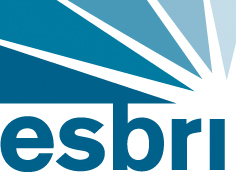 ---------------------------------------------------------------------------------------------------------------------------------------
ESBRI – Institutet för entreprenörskaps- och småföretagsforskning – grundades 1997 på initiativ av entreprenören Leif Lundblad. Institutets övergripande målsättning är att stimulera entreprenörskap i Sverige. ESBRI är fristående från politiska intressen. För mer information: www.esbri.se